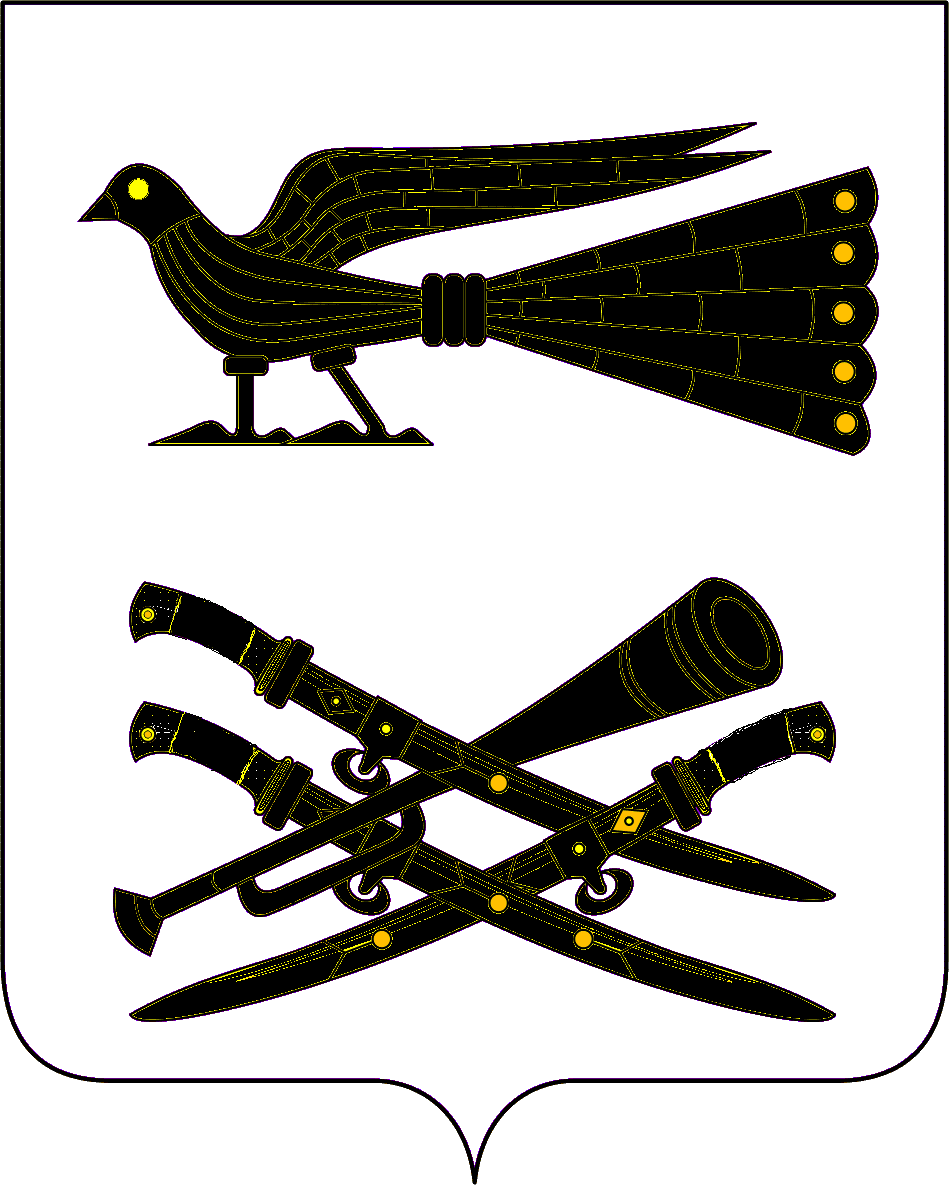 СОВЕТ ПРОЛЕТАРСКОГО СЕЛЬСКОГО ПОСЕЛЕНИЯКОРЕНОВСКОГО  РАЙОНАРЕШЕНИЕот 02.08.2013					               		                                             № 224хутор Бабиче-КореновскийОб утверждении схемы  и описания многомандатных избирательных округов, образованных  по выборам депутатов  Совета Пролетарского сельского поселения  Кореновского района сроком на 10 лет В соответствии  с пунктом 4 статьи 4 Федерального закона  от 02 октября 2012 года №157-ФЗ «О внесении изменений в Федеральный закон «О политических партиях» и Федеральный закон «Об основных гарантиях избирательных прав и права на участие в референдуме граждан Российской Федерации», статьей 18 Федерального закона от 12 июня 2002 года № 67-ФЗ «Об основных гарантиях избирательных прав и права на участие в референдуме граждан Российской Федерации»  и статьей   14 Закона Краснодарского края от 26 декабря 2005 №966-КЗ «О  муниципальных выборах в Краснодарском крае», Уставом Пролетарского сельского поселения Кореновского района, решением территориальной избирательной комиссии Кореновская от 16 апреля 2013 года №102/662 «Об определении схемы избирательных округов по выборам в Совет Пролетарского сельского поселения Кореновского района», Совет Пролетарского сельского поселения Кореновского района   р е ш и л:1. Утвердить  схему и описание многомандатных избирательных округов, образованных по выборам  депутатов Совета Пролетарского сельского поселения Кореновского района  сроком на 10 лет (прилагается).          2. Наделить каждого избирателя в образованных  многомандатных избирательных округах для проведения выборов депутатов Совета Пролетарского сельского поселения Кореновского района 4 голосами.           3. Направить  копию настоящего  решения в территориальную избирательную комиссию Кореновская.          4. Обнародовать настоящее решение на информационных стендах Пролетарского сельского поселения Кореновского района и разместить в сети Интернет на официальном сайте администрации поселения.          5. Контроль за выполнением  настоящего решения возложить на постоянную комиссию по вопросам законности, правопорядка, правовой защиты граждан, социальным вопросам, делам молодежи, культуры и спорта (Задорожний).         6. Решение вступает в силу после его официального обнародования.Глава Пролетарскогосельского поселенияКореновского района                                                                                         О.В. РугаПРИЛОЖЕНИЕУТВЕРЖДЕНАрешением СоветаПролетарского сельского поселенияКореновского районаот 02.08.2013 №224СХЕМАи описание многомандатных  избирательных округов, образованных по выборам депутатов Совета Пролетарского сельского поселения    Кореновского района  сроком на 10 летВсего избирателей в поселении 21912. Количество замещаемых депутатских мандатов  103. Средняя  норма представительства на  один мандат (п.1 : на п. 2)	2194. Допустимое отклонение  	+  21(10% от числа в п. 2)5. Норма представительства в многомандатных округах:(п. 2 х на количество мандатов в избирательном округе)			на 4 мандата 	-  876на 6 мандатов       - 1314Глава Пролетарскогосельского поселенияКореновского района                                                                                    О.В. РугаНазвание и номер округа Перечень входящих в округ населенных пунктов, обозначение (описание) границ Число избирателей в округе Пролетарский четырехмандатный избирательный округ № 1Территория хутора Бабиче-Кореновского896Пролетарский шестимандатный избирательный округ № 2Территория хутора Пролетарского1295